IEEE P802.15Wireless Personal Area NetworksComment Index #637 in 15-24-0010-05-04ab-cc-consolidated-commentsDiscussion: The field description of CapDuration and InitializationSlotDuration have been completed in 15-24-0024-00-04ab-proposed-comments-resolution-on-compact-frame.docx. Resolution: RevisedProposed text changes on P802.15.4ab™/D (pre-ballot) C:Refer to 15-24-0024-00-04ab-proposed-comments-resolution-on-compact-frame.docx.-------------------------------------------------------------------------------------------------------------------------------Comment Index #355 in 15-24-0010-05-04ab-cc-consolidated-commentsDiscussion: The original text of Draft C is as followsWhen the Message Control field value is 0x10 the Message Content field shall consist of five octets with the value of zero as shown in Figure 67.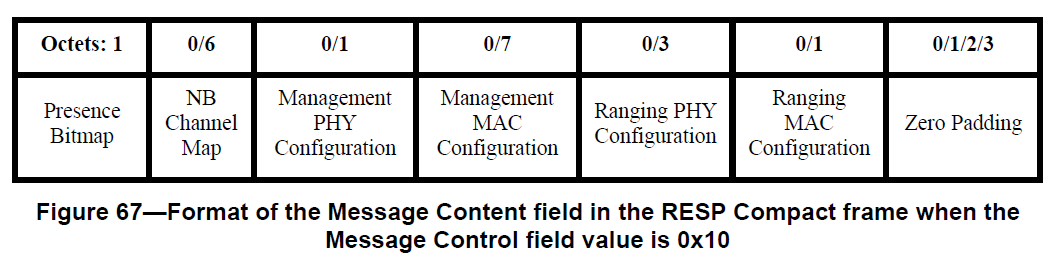 It is obvious that above message content field may consist of more than 5 octets with non-zero value.Resolution: RevisedProposed text changes on P802.15.4ab™/D (pre-ballot) C:10.38.10.8 RESP Compact frameChange Line 23-24 on Page 77 as followsWhen the Message Control field value is 0x10 the Message Content field shall as shown in Figure 67.-------------------------------------------------------------------------------------------------------------------------------Comment Index #751 in 15-24-0010-05-04ab-cc-consolidated-commentsDiscussion: The original text of Draft C is as follows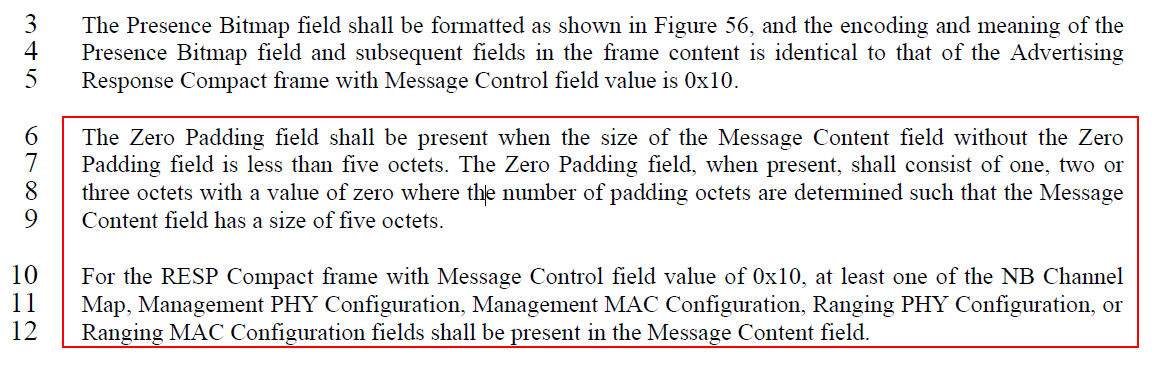 When the Presence Bitmap field only indicates the presence of the Management PHY Configuration field and the Ranging MAC Configuration field, the Zero Padding field shall consist of two octets with a value of zero such that the Message Content field has a size of five octets. Note that the Presence Bitmap field always occupy one octet.Resolution: Reject-------------------------------------------------------------------------------------------------------------------------------Comment Index #790, #796 in 15-24-0010-05-04ab-cc-consolidated-commentsDiscussion: The original text of Draft C is as follows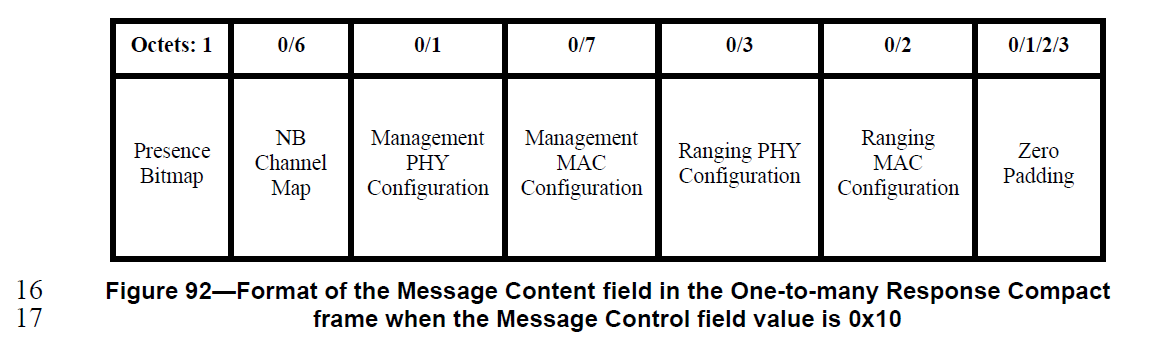 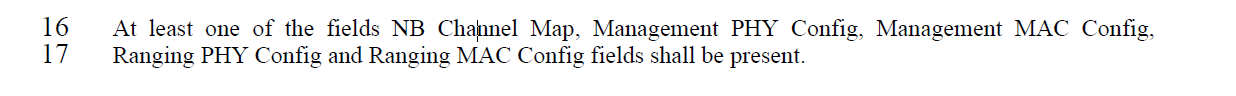 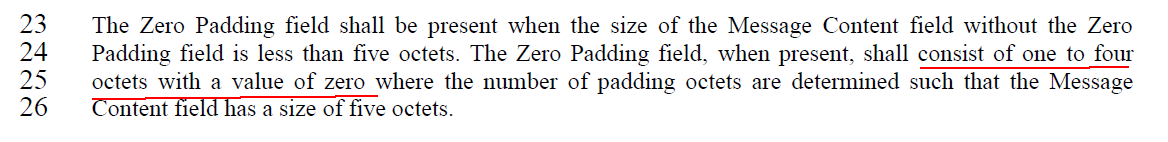 The comment has two points:Is it possible the Zero Padding field has one octetIs it possible the Zero Padding field has four octetsWhen the Presence Bitmap field only indicates the presence of the Ranging PHY Configuration, the Zero Padding field shall consist of one octet with a value of zero such that the Message Content field has a size of five octets.Since at least one of the fields NB Channel Map, Management PHY Config, Management MAC Config, Ranging PHY Config and Ranging MAC Config fields shall be present, and the Presence Bitmap field always occupy one octet, the Zero Padding field with four octets cannot happen.Resolution: RevisedProposed text changes on P802.15.4ab™/D (pre-ballot) C:10.38.10.13 One-to-many Response Compact frameChange Line 23-26 on Page 88 as followsThe Zero Padding field shall be present when the size of the Message Content field without the Zero Padding field is less than five octets. The Zero Padding field, when present, shall consist of one to octets with a value of zero where the number of padding octets are determined such that the Message Content field has a size of five octets.ProjectIEEE P802.15 Working Group for Wireless Personal Area Networks (WPANs)IEEE P802.15 Working Group for Wireless Personal Area Networks (WPANs)TitleProposed Comments Resolution on Compact Frame – Follow UpProposed Comments Resolution on Compact Frame – Follow UpDate SubmittedJan. 2024Jan. 2024SourcesBin Qian, Lei Huang, Rojan Chitrakar, David Yun Yang (Huawei) Re:AbstractPurposeTo propose comments resolution for “P802.15.4ab™/D (pre-ballot) C Draft Standard for Low-Rate Wireless Networks” To propose comments resolution for “P802.15.4ab™/D (pre-ballot) C Draft Standard for Low-Rate Wireless Networks” NoticeThis document does not represent the agreed views of the IEEE 802.15 Working Group or IEEE 802.15.4ab Task Group. It represents only the views of the participants listed in the “Sources” field above. It is offered as a basis for discussion and is not binding on the contributing individuals. The material in this document is subject to change in form and content after further study. The contributors reserve the right to add, amend or withdraw material contained herein.This document does not represent the agreed views of the IEEE 802.15 Working Group or IEEE 802.15.4ab Task Group. It represents only the views of the participants listed in the “Sources” field above. It is offered as a basis for discussion and is not binding on the contributing individuals. The material in this document is subject to change in form and content after further study. The contributors reserve the right to add, amend or withdraw material contained herein.Index #CommenterSub-ClausePageLineCommentProposed Change637Benjamin Rolfe10.38.10.4726CapDuration[], InitializationSlotDuration[] are not defined.Define CapDuration[], nitializationSlotDuration[] Index #CommenterSub-ClausePageLineCommentProposed Change355Bin Qian10.38.10.87723It is possible that the Message Content field consists of more than 5 octets. And the value may not be zeroAs in the commentIndex #CommenterSub-ClausePageLineCommentProposed Change751Carl Murray10.38.10.8787Zero padding by 2 octets can never happen - also impacts figure 67Index #CommenterSub-ClausePageLineCommentProposed Change790Carl Murray10.38.10.138716The Zero Padding header is incorrect for 2 reasonsChange "0/1/2/3" to "0/2/3/4"796Carl Murray10.38.10.138825A zero padding with 1 octet is not possibleChange

… shall consist of one to four octets with a value of zero where …

To

… shall consist of two to four octets with a value of zero where